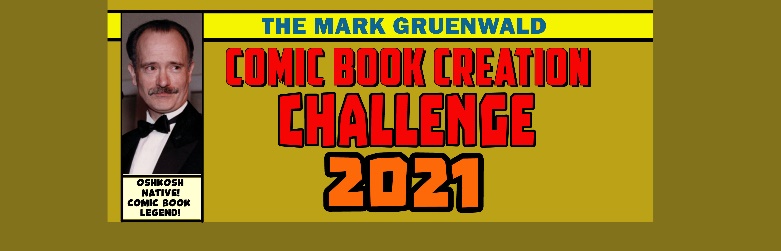 Registration 2021Name _____________________________________      Age __________                    First                                     Last      Phone # ________________ Address ______________________________                                                                                                       #, street, city, zip code      Email _________________________________*If under 18, please provide parent name, phone number and email.________________________  _______________   _____________________                        First and last name                     phone #                                email      Individual ____   OR  Team of up to 4  _____ If registering as a team, list names, phone numbers and ages of additional members.___________________     _____________    ___________________    ____         First and Last name                            phone #                               address                              age      ___________________      _____________    ___________________    ____         First and last name                              phone #                               address                             age___________________     ______________   ___________________   ____                                                                               First and last name                              phone #                               address                             ageTurn in registration form to Oshkosh Public Library to collect your FREE art kit.Artists retain all copyrights to their artworkAll Submissions will grant MGCBCC usage rights for all display, marketing, promotional, and historical archival purposes.************************************************************************For office use onlyRegistrar initials _____   Date ______                   Sidekicks (5-7)______Art kit issued _____yes   _____no                          Heroes (8-10) ______Google Doc entry date _______                               Super Heroes (11-13)  _____                                                                                  Eternals (14-17) ______                                                                                    Celestial (18 and up) _____                                                                                  Incredibles (family) ______